Name: _____________________________________________ Date: _____________________________ Hour: _______HW: Solving a SystemDirections: Convert all equations in to slope-intercept form. Then solve the systems.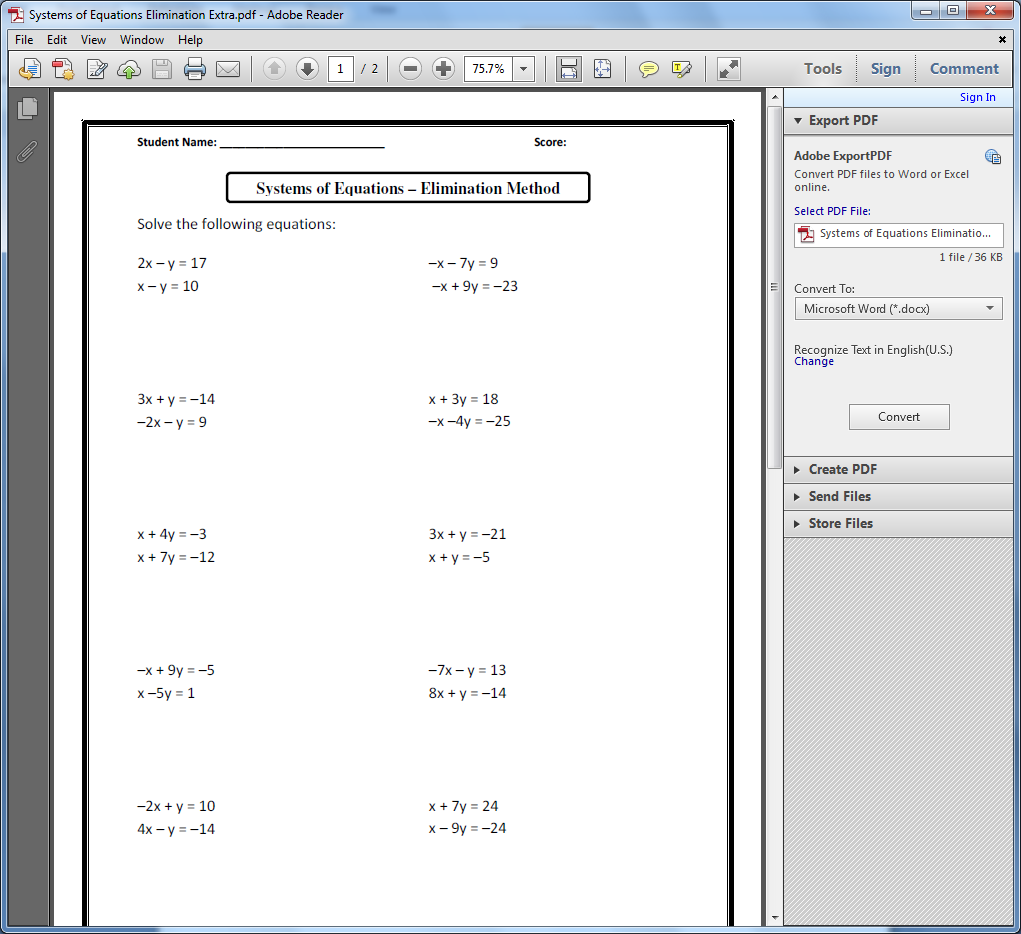 